§15228.  Elevator size1.  Requirements.  Notwithstanding section 15205‑A, whenever a passenger elevator is installed in a building being newly constructed or in a new addition that extends beyond the exterior walls of an existing building, at least one passenger elevator must reach every story within the building and be of sufficient size to allow the transport of a person on an ambulance stretcher in the fully supine position, without having to raise, lower or bend the stretcher in any way. As used in this subsection, "story" has the same meaning as in the International Building Code, as adopted by the Technical Building Codes and Standards Board under Title 10, section 9722. The director shall adopt rules necessary to carry out the provisions of this section.  Rules adopted pursuant to this subsection are routine technical rules as defined in Title 5, chapter 375, subchapter 2‑A.[PL 2023, c. 149, §1 (AMD).]2.  Applicability.  This section applies only to multi-story buildings that house private entities or nonprofit organizations that serve the public or are places of public accommodation.  Notwithstanding Title 5, section 4553, subsection 8, places of public accommodation include restaurants, cafes, hotels, inns, banks, theaters, motion picture houses, bars, taverns, night clubs, country clubs, convention centers, retail stores, shopping centers, hospitals, private schools, day care centers, senior citizen centers, doctor offices, professional offices, manufacturing facilities, apartment buildings, condominiums, state facilities or any private establishment that in fact caters to, or offers its goods, facilities or services to, or solicits or accepts patronage from, the general public.  This section does not apply to any building owned by a local unit of government.[PL 2001, c. 178, §1 (NEW).]SECTION HISTORYPL 2001, c. 178, §1 (NEW). PL 2013, c. 70, Pt. D, §35 (AMD). PL 2023, c. 149, §1 (AMD). The State of Maine claims a copyright in its codified statutes. If you intend to republish this material, we require that you include the following disclaimer in your publication:All copyrights and other rights to statutory text are reserved by the State of Maine. The text included in this publication reflects changes made through the First Regular and Frist Special Session of the 131st Maine Legislature and is current through November 1, 2023
                    . The text is subject to change without notice. It is a version that has not been officially certified by the Secretary of State. Refer to the Maine Revised Statutes Annotated and supplements for certified text.
                The Office of the Revisor of Statutes also requests that you send us one copy of any statutory publication you may produce. Our goal is not to restrict publishing activity, but to keep track of who is publishing what, to identify any needless duplication and to preserve the State's copyright rights.PLEASE NOTE: The Revisor's Office cannot perform research for or provide legal advice or interpretation of Maine law to the public. If you need legal assistance, please contact a qualified attorney.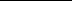 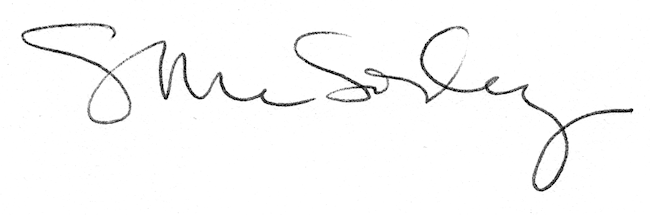 